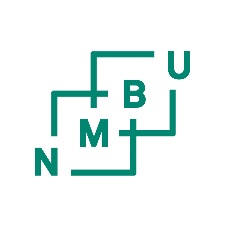 AVTALE OM ARBEIDSLIVSERFARING - MINAAvtalen om arbeidslivspraksis utarbeides i samarbeid med virksomheten og ansvarlig veileder på fakultet. Det anbefales å fylle ut skjemaet elektronisk.Virksomhetens ansvar:Virksomheten oppnevner en veileder som universitetet og studenten kan forholde seg til og som er ansvarlig for faglig veiledning av studenten.Veileder i virksomheten fastsetter studentens arbeidsoppgaver (gjerne etter dialog med student og/eller med den faglige veilederen fra MINA). Oppgavene skal være relatert til læringsmålene i emnebeskrivelsen.Veileder i virksomheten skal orientere studenten om de regler og retningslinjer som gjelder for virksomhetens ansatte, herunder eventuelt regelverk knyttet til personvern og taushetsplikt, og gi studenten tilgang til nødvendige systemer.Veileder i virksomheten skal så raskt som mulig ta opp eventuelle utfordringer i forbindelse med oppholdet med studenten og veilederen fra universitetet.Virksomheten skal gjennomføre en medarbeidersamtale med studenten omtrent midtveis i arbeidsperioden.Virksomheten mottar ikke honorar for å ta imot studenten.Virksomheten dekker egne kostnader knyttet til arbeidslivserfaringsemnet.Virksomheten går gjennom sine HMS-rutiner med studenter ved det første møtet i praksis.Virksomheten plikter å tegne yrkesskadeforsikring for studenten i perioden studenten gjennomfører praksis på arbeidsstedet, jf Lov om yrkesskadeforsikring § 3.Universitetets ansvarUniversitetet oppnevner en faglig intern veileder som virksomheten og student kan forholde seg til i forbindelse med gjennomføring av arbeidslivserfaring.Intern veileder er tilgjengelig for å samarbeide med virksomhetens veileder om fastsettelse av studentens arbeidsoppgaver i tråd med emnebeskrivelsen.Intern veileder skal følge opp eventuelle meldinger om utfordringer i forbindelse med oppholdet fra student eller virksomhetens veileder.Studentens ansvarStudenten skal møte til avtalt tid på arbeidsstedet og følge normal arbeidstid ved virksomheten.Dersom studenten pga. sykdom eller annen årsak ikke kan møte som avtalt, skal studenten gi beskjed til virksomhetens veileder så snart som mulig. Studenten forplikter seg til å følge de regler og retningslinjer som gjelder for virksomhetens ansatte og til å gjennomføre avtalte arbeidsoppgaver.Studenten skal så raskt som mulig ta opp eventuelle utfordringer i forbindelse med oppholdet med virksomhetens veileder og intern veileder.Studenten skal ikke motta lønn for arbeidslivserfaringsemnet. Studenten dekker reisekostnader til/fra praksissted (og eventuelle oppholdskostnader) selv, med mindre annet er avtalt med virksomheten.Studenten skal gjennomføre obligatoriske aktiviteter og vurderinger i henhold til emnebeskrivelsen. For oppmelding til arbeidslivserfaring ved MINA må studenten sende ferdig utfylt kontrakt til studieveileder-mina@nmbu.no. Kontrakten skal godkjennes av fakultetet før oppmelding.Student:Student:Student:Student:Studentens navnStudentnummerStudieprogram TelefonnummerE-postAnsvarlig veileder ved MINA:Ansvarlig veileder ved MINA:Ansvarlig veileder ved MINA:Ansvarlig veileder ved MINA:Ansvarlig veileders navnVirksomhet:Virksomhet:Virksomhet:Virksomhet:Virksomhetens navnAdresseAnsvarlig personTelefonnummerE-postBeskrivelse av arbeidslivserfaring-perioden:Beskrivelse av arbeidslivserfaring-perioden:Beskrivelse av arbeidslivserfaring-perioden:Beskrivelse av arbeidslivserfaring-perioden:ArbeidsstedDato fraAntall timer i virksomheten, og fordeling av disseDato tilEmnekodeAntall studiepoengKarakterregelBestått/Ikke beståttObligatorisk aktivitetLevere kontrakt mellom student, virksomhet og faglig veileder.Praksisbrev i forkant av perioden.Notat fra medarbeidersamtale mellom studenten og virksomheten. Gjennomført arbeid i virksomheten i henhold til kontrakten.Levere kontrakt mellom student, virksomhet og faglig veileder.Praksisbrev i forkant av perioden.Notat fra medarbeidersamtale mellom studenten og virksomheten. Gjennomført arbeid i virksomheten i henhold til kontrakten.Levere kontrakt mellom student, virksomhet og faglig veileder.Praksisbrev i forkant av perioden.Notat fra medarbeidersamtale mellom studenten og virksomheten. Gjennomført arbeid i virksomheten i henhold til kontrakten.VurderingsordningMappevurdering bestående av:Refleksjonsnotat. Video, podkast eller et blogginnlegg fra arbeidet studenten har utført i løpet av perioden i virksomheten. Produktet skal kunne publiseres på MINAs nettsider.Mappevurdering bestående av:Refleksjonsnotat. Video, podkast eller et blogginnlegg fra arbeidet studenten har utført i løpet av perioden i virksomheten. Produktet skal kunne publiseres på MINAs nettsider.Mappevurdering bestående av:Refleksjonsnotat. Video, podkast eller et blogginnlegg fra arbeidet studenten har utført i løpet av perioden i virksomheten. Produktet skal kunne publiseres på MINAs nettsider.ArbeidsoppgaverForventet læringsutbytteInnleveringsfrist for mappevurderingDatoDatoDatoInnleveringsfrist for mappevurderingUnderskrifterUnderskrifterUnderskrifterVi bekrefter med dette å ha gjort oss kjent med innholdet i NMBU sin emnebeskrivelse for arbeidslivserfaring ved MINA og at opplysningene ovenfor er i tråd med dette. Vi bekrefter med dette å ha gjort oss kjent med innholdet i NMBU sin emnebeskrivelse for arbeidslivserfaring ved MINA og at opplysningene ovenfor er i tråd med dette. Vi bekrefter med dette å ha gjort oss kjent med innholdet i NMBU sin emnebeskrivelse for arbeidslivserfaring ved MINA og at opplysningene ovenfor er i tråd med dette. Dato:Underskrift:StudentFaglig veileder NMBUAnsvarlig i virksomhetenGodkjenning fra FakultetetGodkjenning fra FakultetetGodkjenning fra FakultetetDato:Underskrift:Godkjenning fra fakultetetEtter godkjenning blir kontrakten sendt tilbake til studenten, intern veileder, ansvarlig person i virksomheten og emneansvarlig. Etter godkjenning blir kontrakten sendt tilbake til studenten, intern veileder, ansvarlig person i virksomheten og emneansvarlig. Etter godkjenning blir kontrakten sendt tilbake til studenten, intern veileder, ansvarlig person i virksomheten og emneansvarlig. 